11 января 2018 года  в  Октябрьском районе проведен семинар-совещание с председателями участковых избирательных комиссий района. В работе семинара принял участие председатель Избирательной комиссии Пензенской области Александр Синюков, который довел до председателей информацию о новеллах в законодательстве о выборах, об информационно-разъяснительной деятельности участковых избирательных комиссий в период подготовки выборов Президента Российской Федерации.На семинаре также были рассмотрены вопросы голосования избирателей по месту нахождения, работа со списками избирателей и другие.Обучение организаторов выборов в Октябрьском районе традиционно начинается с председателей участковых избирательных комиссий. После освоения перечня вопросов семинара им предстоит на местах обучать членов участковых избирательных комиссий и других участников избирательного процесса.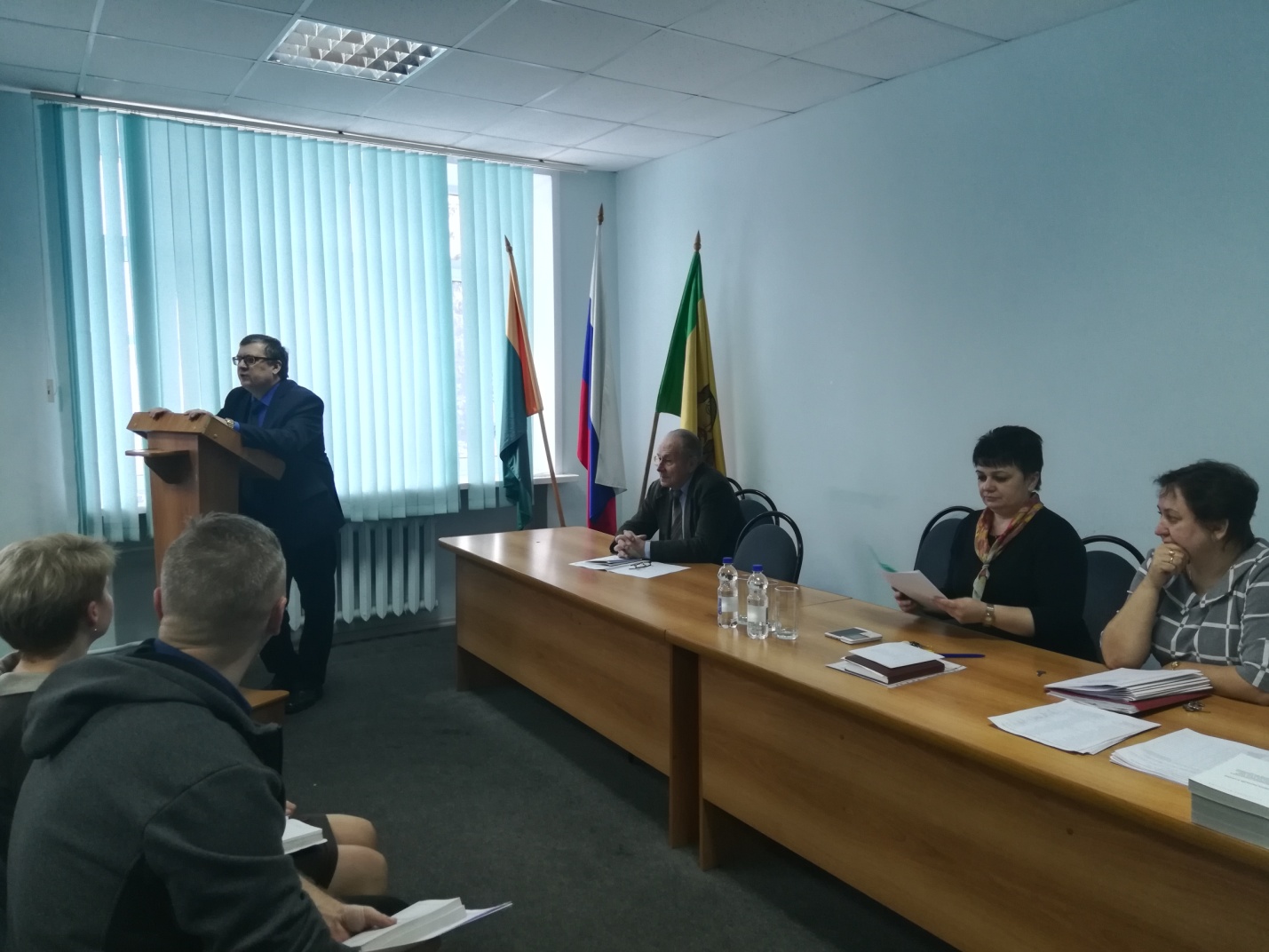 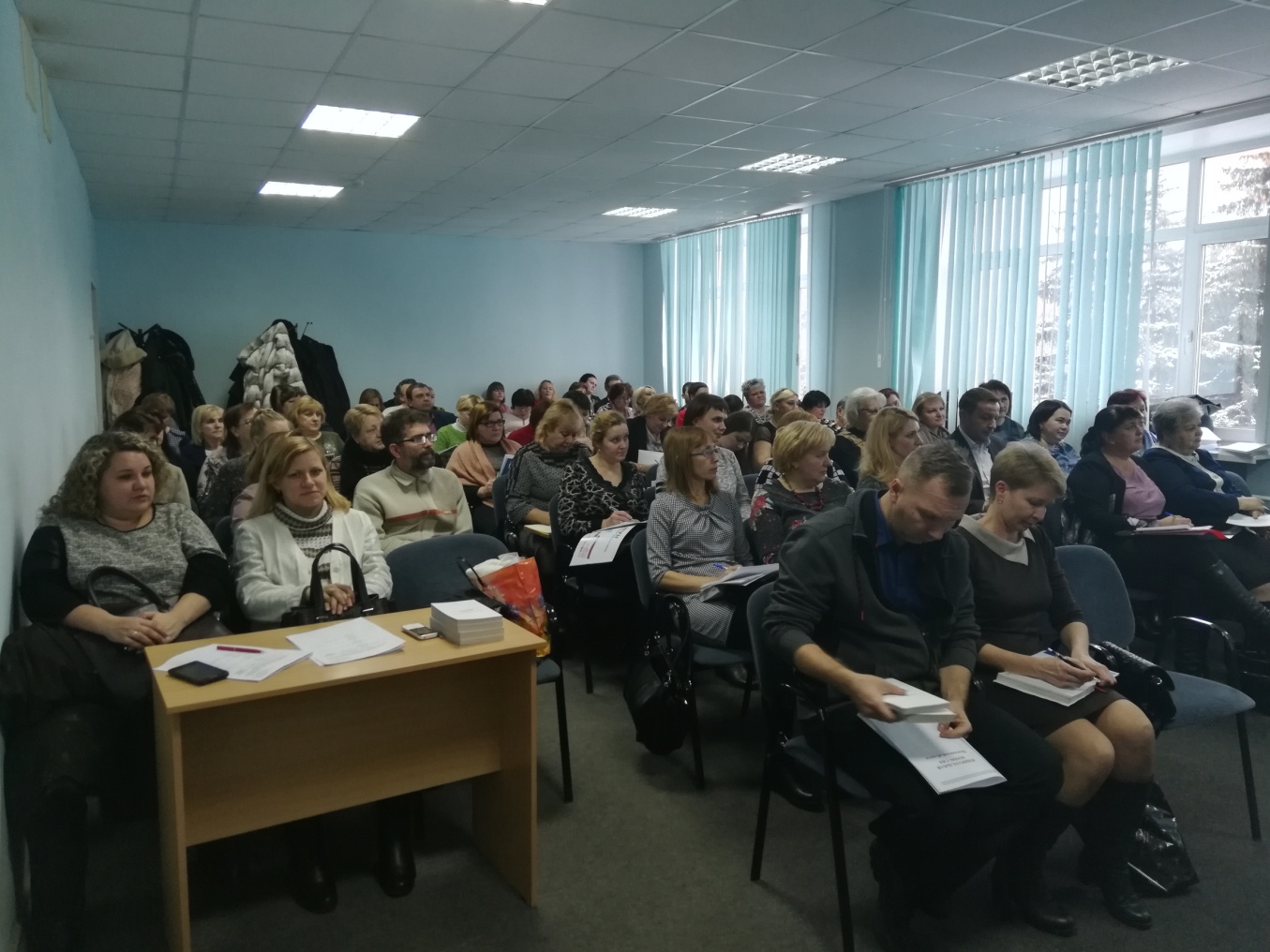 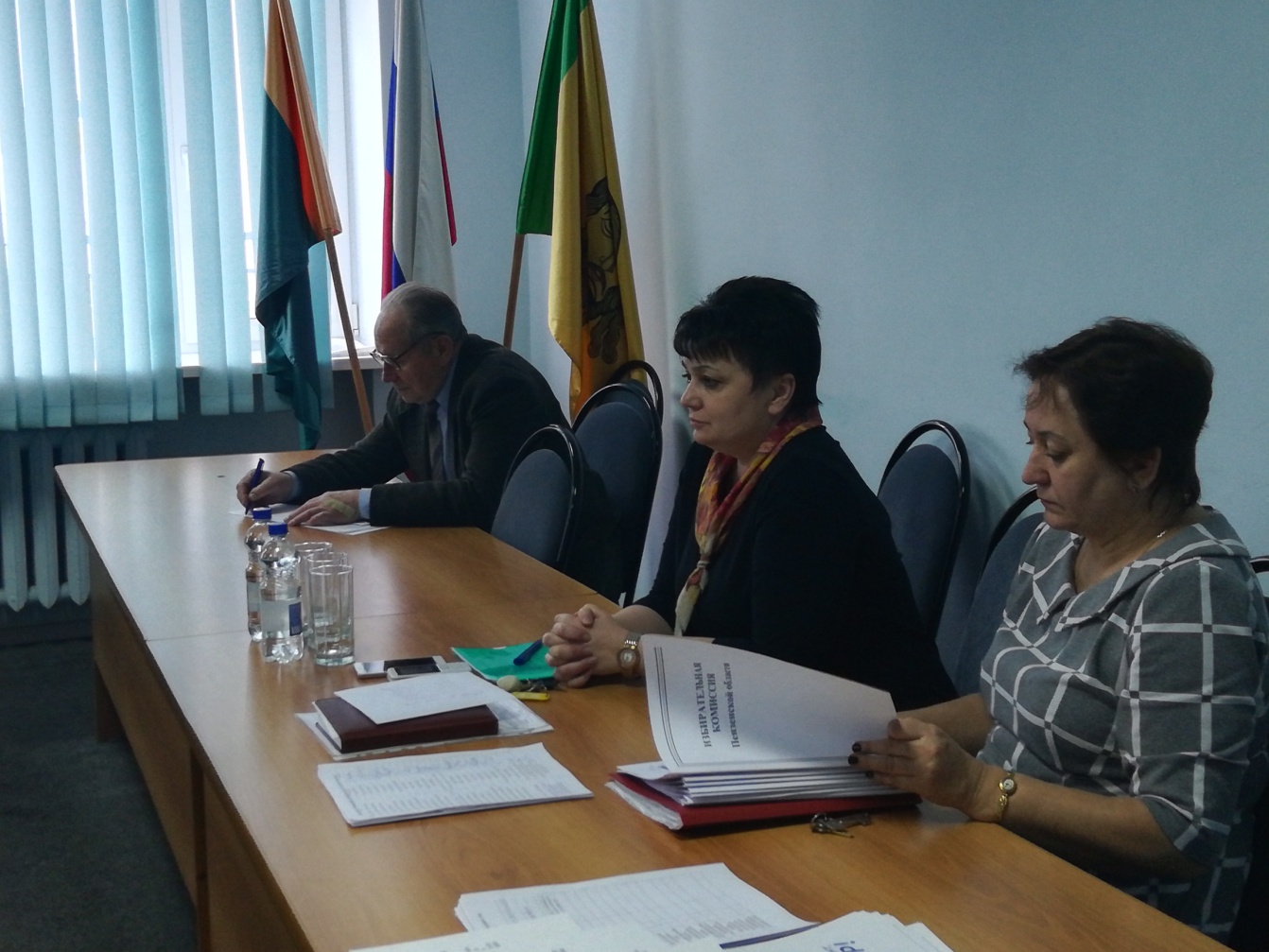 